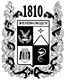 ПОСТАНОВЛЕНИЕадминистрации города-КУРОРТА железноводска ставропольского краяО внесении изменений в административный регламент предоставления
администрацией города-курорта Железноводска Ставропольского края
муниципальной услуги «Направление уведомления о соответствии (несоответствии) указанных в уведомлении о планируемых строительстве или реконструкции объекта индивидуального жилищного строительства или садового дома параметров объекта индивидуального жилищного строительства или садового дома установленным параметрам и допустимости (и (или) недопустимости) размещения объекта индивидуального жилищного строительства или садового дома на земельном участке», утвержденный постановлением администрации города-курорта Железноводска Ставропольского края от
10 января 2020 г. № 5 	В соответствии с Градостроительным кодексом Российской Федерации, федеральными законами от 06 октября 2003 г. № 131-ФЗ «Об общих принципах организации местного самоуправления в Российской Федерации», от 
27 июля 2010 г. № 210-ФЗ «Об организации предоставления государственных и муниципальных услуг», от 06 апреля 2011 г. № 63-ФЗ «Об электронной подписи», Указом Президента Российской Федерации от 07 мая 2012 г. № 601 «Об основных направлениях совершенствования системы государственного управления», постановлением Правительства Российской Федерации от 25 августа 2012 г. № 852 «Об утверждении Правил использования усиленной квалификационной электронной  подписи при обращении за получением государственных и муниципальных услуг и о внесении изменения в Правила разработки и утверждения административных регламентов предоставления государственных услуг», распоряжением Правительства Ставропольского края от 17 июля 2013 г. № 244-рп «О снижении административных барьеров, оптимизации и повышении качества предоставления 
государственных и муниципальных услуг в Ставропольском крае», 
постановлениями администрации города-курорта Железноводска 
Ставропольского края от 30 декабря 2011 г. № 1355 «Об утверждении 
Порядка разработки и утверждения административных регламентов 
предоставления муниципальных услуг», от 11 апреля 2019 г. № 273
«Об утверждении Перечней муниципальных услуг, предоставляемых
 на территории муниципального образования города-курорта 

Железноводска Ставропольского края, и контрольных (надзорных) функций, 
исполняемых на территории муниципального образования города-курорта 
Железноводска Ставропольского края», рекомендуемым типовым 
(примерным) перечнем муниципальных услуг, утвержденным рабочей группой по снижению административных барьеров и повышению доступности и качества предоставления государственных и муниципальных услуг в Ставропольском крае краевой межведомственной комиссии по вопросам социально-экономического развития Ставропольского края (протокол от
19 декабря 2019 г. № 5)ПОСТАНОВЛЯЮ:1. Утвердить прилагаемые изменения, которые вносятся в административный регламент предоставления администрацией города-курорта Железноводска Ставропольского края муниципальной услуги «Направление уведомления о соответствии (несоответствии) указанных в уведомлении о планируемых строительстве или реконструкции объекта индивидуального жилищного строительства или садового дома параметров объекта индивидуального жилищного строительства или садового дома установленным параметрам и допустимости (и (или) недопустимости) размещения объекта индивидуального жилищного строительства или садового дома на земельном участке», утвержденный постановлением администрации города-курорта Железноводска Ставропольского края от 10 января 2020 г. № 5 «Об утверждении административного регламента предоставления администрацией города-курорта Железноводска Ставропольского края муниципальной услуги «Направление уведомления о соответствии (несоответствии) указанных в уведомлении о планируемых строительстве или реконструкции объекта индивидуального жилищного строительства или садового дома параметров объекта индивидуального жилищного строительства или садового дома установленным параметрам и допустимости (и (или) недопустимости) размещения объекта индивидуального жилищного строительства или садового дома на земельном участке».  	2. Опубликовать настоящее постановление в общественно-политическом еженедельнике «Железноводские ведомости» и разместить на официальном сайте Думы города-курорта Железноводска Ставропольского края и администрации города-курорта Железноводска Ставропольского края в сети Интернет.3. Контроль за выполнением настоящего постановления возложить на первого заместителя главы администрации города-курорта Железноводска Ставропольского края Бондаренко Н.Н.
           4.  Настоящее постановление вступает в силу со дня его официального опубликования.Глава города-курорта Железноводска Ставропольского края                                                                        Е.И. Моисеев				        			         УТВЕРЖДЕНЫ							          постановлением администрации							       города-курорта Железноводска							       Ставропольского края							       от 23 июня 2020 г. № 440ИЗМЕНЕНИЯ, которые вносятся в административный регламент предоставления администрацией города-курорта Железноводска Ставропольского края муниципальной услуги «Направление уведомления о соответствии
(несоответствии) указанных в уведомлении о планируемых строительстве или реконструкции объекта индивидуального жилищного строительства или садового дома параметров объекта индивидуального жилищного
строительства или садового дома установленным параметрам и
допустимости (и (или) недопустимости) размещения объекта
индивидуального жилищного строительства или садового дома на земельном участке», утвержденный постановлением администрации города-курорта
Железноводска Ставропольского края от 10 января 2020 г. № 5 «Об
утверждении административного регламента предоставления
администрацией города-курорта Железноводска Ставропольского края
муниципальной услуги «Направление уведомления о соответствии
(несоответствии) указанных в уведомлении о планируемых строительстве или реконструкции объекта индивидуального жилищного строительства или садового дома параметров объекта индивидуального жилищного
строительства или садового дома установленным параметрам и
допустимости (и (или) недопустимости) размещения объекта
индивидуального жилищного строительства или садового дома на земельном участке»1. В разделе II «Стандарт предоставления муниципальной услуги»:1.1. Абзац четвертый пункта 19 подраздела «Исчерпывающий перечень документов, необходимых в соответствии с нормативными правовыми актами Российской Федерации и нормативными правовыми актами Ставропольского края для предоставления муниципальной услуги и услуг, необходимых и обязательных для предоставления муниципальной услуги, которые находятся в распоряжении иных организаций, участвующих в предоставлении муниципальной услуги, и которые заявитель вправе представить» исключить.1.2. Абзац второй пункта 21 подраздела «Исчерпывающий перечень оснований для принятия решения об отказе в приеме к рассмотрению обращения за получением муниципальной услуги, решения об отказе в предоставлении муниципальной услуги» после слов «административного регламента» дополнить словами «, отсутствие правоустанавливающих документов на земельный участок и (или) расположенные на земельном участке объекты капитального строительства».	2. Абзац пятый пункта 46 подраздела «Истребование документов, необ-ходимых для предоставления муниципальной услуги, в порядке межведомственного взаимодействия» раздела III «Состав, последовательность и сроки 

выполнения административных процедур (действий), требования к порядку их выполнения, в том числе особенности выполнения административных процедур (действий) в электронной форме» изложить в следующей редакции:	«посредством использования электронного сервиса Федеральной службы государственной регистрации кадастра и картографии (Росреестр) формирует на основании представленного заявления и направляет запрос в
электронном виде о предоставлении выписки из Единого государственного реестра недвижимости об основных характеристиках и зарегистрированных правах на объект недвижимости (в отношении земельного участка, объекта капитального строительства, расположенного на земельном участке).».3. В приложении 1 «ОБРАЗЕЦ оформления уведомления о принятом
решении о возврате документов без рассмотрения» к административному регламенту предоставления администрацией города-курорта Железноводска Ставропольского края муниципальной услуги «Направление уведомления о соответствии (несоответствии) указанных в уведомлении о планируемых строительстве или реконструкции объекта индивидуального жилищного строительства или садового дома параметров объекта индивидуального жилищного строительства или садового дома установленным параметрам и допустимости (и (или) недопустимости) размещения объекта индивидуального жилищного строительства или садового дома на земельном участке» (далее - административный регламент):3.1. Заголовок «ОБРАЗЕЦ оформления уведомления о принятом
решении о возврате документов без рассмотрения» изложить в следующей редакции:«ОБРАЗЕЦоформления уведомления о принятом решении о возврате без рассмотрения документов и обращения за получением муниципальной услуги
«Направление уведомления о соответствии (несоответствии) указанных в уведомлении о планируемых строительстве или реконструкции объекта
индивидуального жилищного строительства или садового дома параметров объекта индивидуального жилищного строительства или садового дома
установленным параметрам и допустимости (и (или) недопустимости)
размещения объекта индивидуального жилищного строительства или
садового дома на земельном участке».3.2. Заголовок «УВЕДОМЛЕНИЕ о принятом решении о возврате документов без рассмотрения» изложить в следующей редакции:«УВЕДОМЛЕНИЕ о принятом решении о возврате без рассмотрения документов и обращения за получением муниципальной услуги «Направление уведомления о
соответствии (несоответствии) указанных в уведомлении о планируемых строительстве или реконструкции объекта индивидуального жилищного строительства или садового дома параметров объекта индивидуального
жилищного строительства или садового дома установленным параметрам и допустимости (и (или) недопустимости) размещения объекта
индивидуального жилищного строительства или садового дома на земельном участке».4.  В приложении 2 «ОБРАЗЕЦ оформления уведомления о принятом
решении об отказе в приеме к рассмотрению обращения за получением муниципальной услуги» к административному регламенту:4.1. Заголовок «ОБРАЗЕЦ оформления уведомления о принятом
решении об отказе в приеме к рассмотрению обращения за получением муниципальной услуги» изложить в следующей редакции:«ОБРАЗЕЦоформления уведомления о принятом решении об отказе в приеме крассмотрению обращения за получением муниципальной услуги«Направление уведомления о соответствии (несоответствии) указанных в уведомлении о планируемых строительстве или реконструкции объекта
индивидуального жилищного строительства или садового дома параметров объекта индивидуального жилищного строительства или садового дома
установленным параметрам и допустимости (и (или) недопустимости) 
размещения объекта индивидуального жилищного строительства или
садового дома на земельном участке».4.2. Заголовок «УВЕДОМЛЕНИЕ о принятом решении о принятом
решении об отказе в приеме к рассмотрению обращения за получением муниципальной услуги» изложить в следующей редакции:«УВЕДОМЛЕНИЕ о принятом решении об отказе в приеме к рассмотрению обращения заполучением муниципальной услуги «Направление уведомления о
соответствии (несоответствии) указанных в уведомлении о планируемых строительстве или реконструкции объекта индивидуального жилищного строительства или садового дома параметров объекта индивидуального
жилищного строительства или садового дома установленным параметрам и допустимости (и (или) недопустимости) размещения объекта
индивидуального жилищного строительства или садового дома на земельном участке».5. В приложении 3 «ОБРАЗЕЦ оформления уведомления о принятом
решении об отказе в предоставлении муниципальной услуги» к административному регламенту:5.1. Заголовок «ОБРАЗЕЦ оформления уведомления о принятом
решении об отказе в предоставлении муниципальной услуги» изложить в следующей редакции:«ОБРАЗЕЦ оформления уведомления о принятом решении об отказе в предоставлении муниципальной услуги «Направление уведомления о соответствии
(несоответствии) указанных в уведомлении о планируемых строительстве или реконструкции объекта индивидуального жилищного строительства или садового дома параметров объекта индивидуального жилищного
строительства или садового дома установленным параметрам и
допустимости (и (или) недопустимости) размещения объекта
индивидуального жилищного строительства или садового дома на земельном участке».5.2. Заголовок «УВЕДОМЛЕНИЕ о принятом решении об отказе в предоставлении муниципальной услуги» изложить в следующей редакции:«УВЕДОМЛЕНИЕо принятом решении об отказе в предоставлении муниципальной услуги «Направление уведомления о соответствии (несоответствии) указанных в уведомлении о планируемых строительстве или реконструкции объекта
индивидуального жилищного строительства или садового дома параметров объекта индивидуального жилищного строительства или садового дома
установленным параметрам и допустимости (и (или) недопустимости)
размещения объекта индивидуального жилищного строительства или
садового дома на земельном участке».Первый заместитель главыадминистрации города-курорта Железноводска Ставропольского края				    Н.Н.Бондаренко23 июня 2020 г.              г.Железноводск№440